Зарегистрировано в Минюсте России 26 мая 2014 г. N 32430МИНИСТЕРСТВО ТРУДА И СОЦИАЛЬНОЙ ЗАЩИТЫ РОССИЙСКОЙ ФЕДЕРАЦИИПРИКАЗот 28 марта 2014 г. N 159нОБ УТВЕРЖДЕНИИ ФОРМЫ ЗАЯВЛЕНИЯО ПРЕДОСТАВЛЕНИИ СОЦИАЛЬНЫХ УСЛУГВ соответствии с пунктом 13 части 2 статьи 7 Федерального закона от 28 декабря 2013 г. N 442-ФЗ "Об основах социального обслуживания граждан в Российской Федерации" (Собрание законодательства Российской Федерации, 2013, N 52, ст. 7007) и Положением о Министерстве труда и социальной защиты Российской Федерации, утвержденным постановлением Правительства Российской Федерации от 19 июня 2012 г. N 610 (Собрание законодательства Российской Федерации, 2012, N 26, ст. 3528; 2013, N 22, ст. 2809; N 36, ст. 4578; N 37, ст. 4703; N 45, ст. 5822; N 46, ст. 5952), приказываю:1. Утвердить прилагаемую форму заявления о предоставлении социальных услуг.2. Настоящий приказ вступает в силу с 1 января 2015 года.МинистрМ.А.ТОПИЛИНУтвержденаприказом Министерства трудаи социальной защитыРоссийской Федерацииот 28 марта 2014 г. N 159нформа                                           ________________________________                                           (наименование органа (поставщика                                                  социальных услуг),                                           ________________________________                                               в который предоставляется                                                      заявление)                                           от ____________________________,                                                (фамилия, имя, отчество                                               (при наличии) гражданина)                                           _______________, ______________,                                           (дата рождения       (СНИЛС                                             гражданина)      гражданина)                                           _______________________________,                                                (реквизиты документа,                                              удостоверяющего личность)                                           ________________________________                                           (гражданство, сведения о месте                                               проживания (пребывания)                                           _______________________________,                                               на территории Российской                                                      Федерации)                                           _______________________________,                                             (контактный телефон, e-mail                                                    (при наличии))                                           от <1> _________________________                                                   (фамилия, имя, отчество                                               (при наличии) представителя,                                              наименование государственного                                                 органа, органа местного                                              самоуправления, общественного                                               объединения, представляющих                                                   интересы гражданина                                           ________________________________                                                 реквизиты документа,                                              подтверждающего полномочия                                           ________________________________                                               представителя, реквизиты                                              документа, подтверждающего                                           ________________________________                                             личность представителя, адрес                                                места жительства, адрес                                              нахождения государственного                                                органа, органа местного                                             самоуправления, общественного                                                     объединения)                                 Заявление                     о предоставлении социальных услуг    Прошу   предоставить   мне   социальные   услуги  в  форме  социальногообслуживания _________________________________________________, оказываемые               (указывается форма социального обслуживания)__________________________________________________________________________. (указывается желаемый (желаемые) поставщик (поставщики) социальных услуг)    Нуждаюсь в социальных услугах: ________________________________________                                   (указываются желаемые социальные услуги__________________________________________________________________________.                    и периодичность их предоставления)    В    предоставлении    социальных    услуг    нуждаюсь   по   следующимобстоятельствам: <2> ______________________________________________________                          (указываются обстоятельства, которые ухудшают                                   или могут ухудшить условия__________________________________________________________________________.                       жизнедеятельности гражданина)    Условия проживания и состав семьи: ___________________________________.                                         (указываются условия проживания                                                 и состав семьи)    Сведения  о  доходе,  учитываемые  для  расчета величины среднедушевогодохода         получателя(ей)         социальных         услуг        <3>:_____________________________________________________________________________________________________________________________________________________.    Достоверность и полноту настоящих сведений подтверждаю.    На  обработку  персональных  данных  о себе в соответствии со статьей 9Федерального закона от 27 июля 2006 г. N 152-ФЗ "О персональных данных" <4>для включения в реестр получателей социальных услуг: _____________________.                                                          (согласен/                                                          не согласен)_________________ (__________________)          "__" ___________________ г.    (подпись)           (Ф.И.О.)                 дата заполнения заявления--------------------------------<1> Заполняется в случае, если заявление подается лицом или государственным органом, органом местного самоуправления, общественным объединением, представляющим интересы гражданина.<2> В соответствии со статьей 15 Федерального закона от 28 декабря 2013 г. N 442-ФЗ "Об основах социального обслуживания граждан в Российской Федерации".<3> Статьи 31 и 32 Федерального закона от 28 декабря 2013 г. N 442-ФЗ "Об основах социального обслуживания граждан в Российской Федерации".<4> Собрание законодательства Российской Федерации, 2006, N 31, ст. 3451; 2010, N 31, ст. 4196; 2011, N 31, ст. 4701; 2013, N 30, ст. 4038.\ql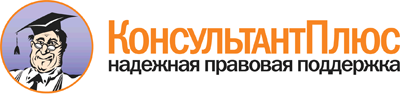 Приказ Минтруда России от 28.03.2014 N 159н
"Об утверждении формы заявления о предоставлении социальных услуг"
(Зарегистрировано в Минюсте России 26.05.2014 N 32430)Документ предоставлен КонсультантПлюс

www.consultant.ru

Дата сохранения: 03.07.2015